«В  гостях  у  сказки» внеклассное интеллектуальное состязание по предметам2 класс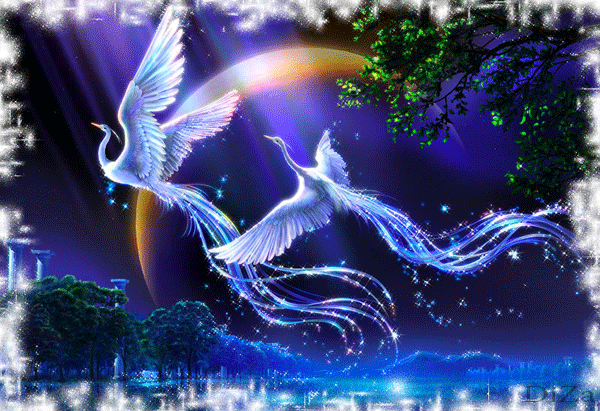 28 ноября 2012 годаВступление Учитель: Сейчас состоится внеклассное интеллектуальное состязание в парах по предметам: русский язык, математика, литературное чтение, окружающий мир. Но для этого мы отправимся в сказку… (показ заставки «В гостях у сказки»)Задание № 0Учитель:Угадайте сказочный предмет и из какой он сказки (волшебная лампа из сказки «Волшебная лампа Аладдина»).В качестве разминки джинн из этой сказки предлагает вам «Мудрёные задачи»:Шли 5 братьев, у каждого брата по 1 сестре. Сколько шло человек? (6)Сколько концов у пяти палок? (10)6 картофелин сварились за 30 минут. За сколько минут сварятся 2 картошки? (за 30 минут)Поле пахали 7 трактористов. 2 трактора остановились. Сколь тракторов в поле? (7)Подумай и скажи – кто быстрее переплывает речку – утята или цыплята? (утята)Подумай и скажи – какого цвета волосы у колобка? (он лысый)На столе лежит 2 яблока и 4 груши. Сколько всего овощей лежит на столе? (0)Пошли 2 девочки в лес за грибами, а навстречу 2 мальчика. Сколько всего детей идёт в лес? (2)У 6 – летней девочки была кошка с коротким хвостом. Она съела мышку с длинным хвостом. А мышка проглотила 2 зёрнышка и кусочек сыра. Скажи, сколько лет девочке, у которой была кошка? (6)В комнате горело 5 свечей. Зашёл человек, потушил 2 свечи. Сколь свечей осталось? (2)Подумай и скажи, что помогает белым медведям выжить в пустыне, где нет воды? Росла берёза. На берёзе 5 больших веток. На каждой ветке по 5 маленьких веточек. На каждой маленькой веточке по яблочку. Сколько всего яблок?Лежали конфетки в кучке.Две матери, две дочки,да бабушка с внучкойвзяли по штучке.И не стало этой кучки. Сколь конфет было в кучке? (3)Подумай и скажи – кто громче рычит: тигр или буйвол?Бревно распилили на 4 части. Сколь сделали распилов? (3)Сколь грибов можно вырастить из 5 семечек? РаздумьеУчитель:Сейчас каждый из вас получит задание и на раздумье над ним будет дано 5 минут.Задание № 1Учитель:Угадайте сказочный предмет и из какой он сказки (хрустальная туфелька из сказки «Золушка»).К доске приглашаются двое учеников, которым достались сложные ребусы от Золушки. Посмотрим – как они справились с заданием. За каждое отгаданное слово – 2 балла.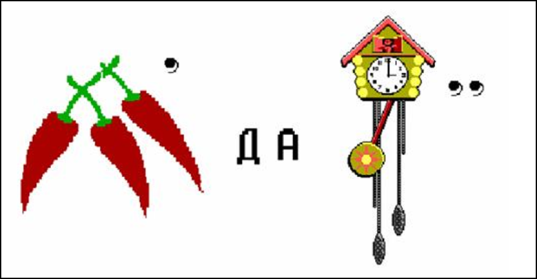 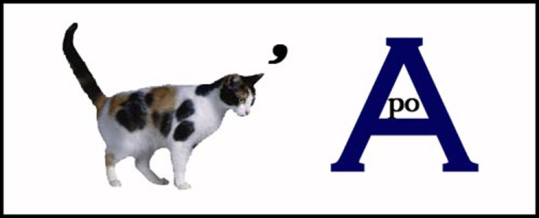 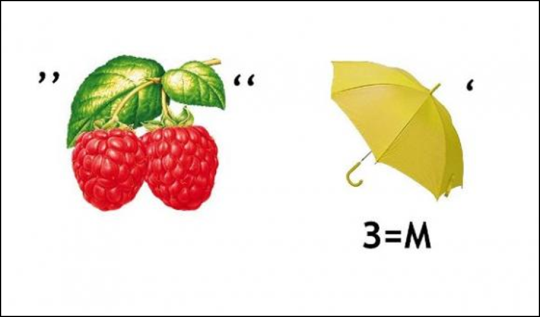 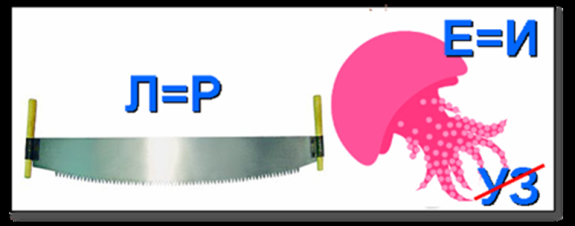 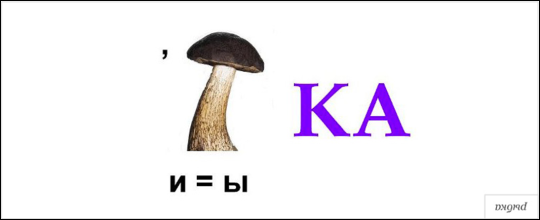 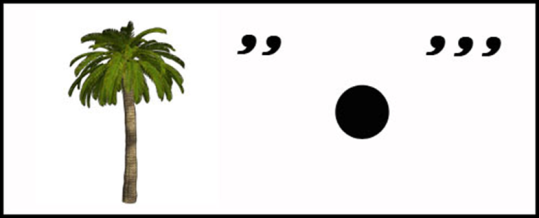 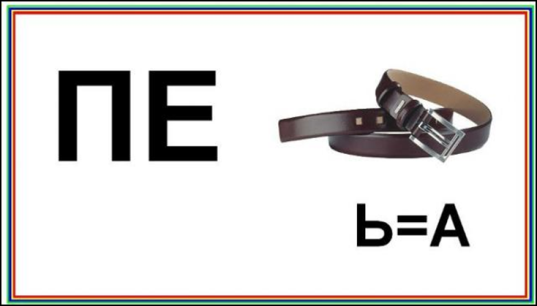 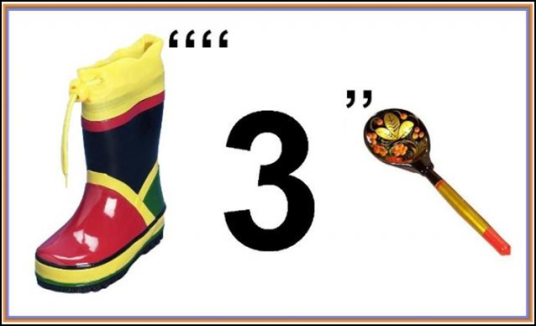 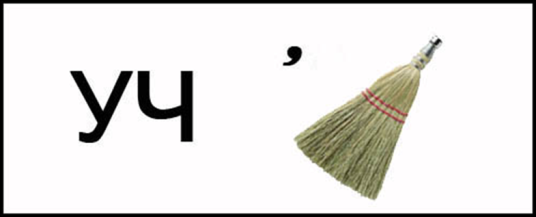 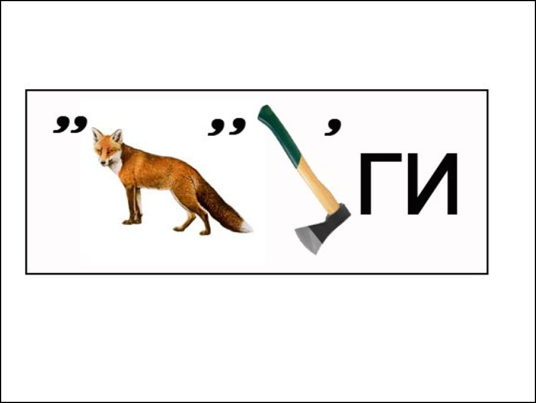 Задание № 2Учитель:Угадайте сказочный предмет и из какой он сказки (говорящее зеркальце из «Сказки о мёртвой царевне и семи богатырях»).К доске приглашаются двое учеников, которым достались магические квадраты от царевны. За каждое правильно вставленное число – 2 балла.Задание № 3Учитель:Угадайте сказочный предмет и из какой он сказки (цветик – семицветик из одноимённой сказки).К доске приглашаются двое учеников, которым достались анаграммы от девочки Жени из этой сказки. За каждое новое составленное слово – 2 балла.ЯМКА -                 БРАК – ШРАМ -                ПИЛА - КУЛАК -               СКАЛА - КРУЧА -                АТЛАС - КАМЫШ -             НАСОС - Задание № 4Учитель:Угадайте сказочный предмет и из какой он сказки (золотой ключик из сказки «Золотой ключик, или приключения Буратино).К доске приглашаются двое учеников, которым досталась игра «Имя спряталось в словах» от Буратино. За каждое слово, в котором узнаете имя – 2 балла.ПЕРЕЛИВАНИЕ              ПЕРЕГОРОДКААВТОМАТ                          ПОМАРКАЖИРАФ                               КОЛЯСКАСТОЛЯР                              ПОЛЯНАЕЖЕВИКА                         КАСТРЮЛЯЗадание № 5Учитель:Угадайте сказочный предмет и из какой он сказки (живая и мёртвая вода из сказки «Златовласка»). К доске приглашаются двое учеников, которым досталась игра «Каким животным подходят такие имена?». За каждое угаданное название животного – 1 балл.Со Мной Сумка                                         ГавгавчикДлинношей                                               Кусач - ПискунГоржусь Хвостом                                     ДвугорбикПанцирка                                                  На Мне СедлоХобот                                                         Новости На ХвостеЗадира Летит Пух                                   Не Считай Ноги СобьёшьсяЗа Щекою Всё Храню                             КолючкаДоктор Стук                                            Дай ОрешкаНа Одной Стою                                        МедленкаС Щупальцами Я                                     ТолстопузЗадание № 6Учитель:Угадайте сказочный предмет и из какой он сказки (перо Жар - птицы из сказки «Конёк – горбунок»). К доске приглашаются двое учеников, которым досталась игра «Ты – мне, я - тебе». За каждое угаданное слово – 1 балл и за умелое объяснение – 1 балл.насекомые                    пресмыкающиесяптицы                             паукообразныеземноводные              зверилес                                   дельфинсказка                             математикаЗадание № 7Учитель:Угадайте сказочный предмет и из какой он сказки (золотое яйцо из сказки «Курочка Ряба). К доске приглашаются двое учеников, которым досталась игра «Мне эхо раскрывает секреты». За каждое угаданное слово – 2 балла.Кто забрался под диван?Эхо мне в ответ … (Иван)Не боится кто мороза?Эхо отвечает … (Роза)Кто съел плитку шоколада?Эхо с укоризной … (Лада)Кто гуляет до рассвета?Эхо мне ответит … (Света)Кто глядит из – за сарая?Знает эхо: это … (Рая)Кто потерял сандалик?Промолвит эхо … (Алик)Назови мне кавалера.Эхо прокричит … (Валера)На скамейке мальчик Толя.В шашки с ним играет … (Оля)Познакомьтесь – это Ваня,А за ним плетётся … (Аня)Всех смелей, конечно, Вася.Дружит с ним сластёна … (Ася)Задание № 8Учитель:Угадайте сказочный персонаж и из какой он сказки (белочка из «Сказке о царе Салтане, о сыне его славном и могучем богатыре Гвидоне Салтановиче и о прекрасной царевне Лебеди»). К доске приглашаются двое учеников, которым достались простые ребусы. За каждое угаданное слово – 1 балла.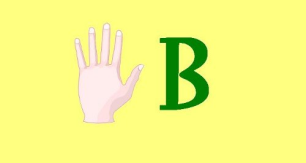 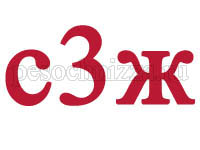 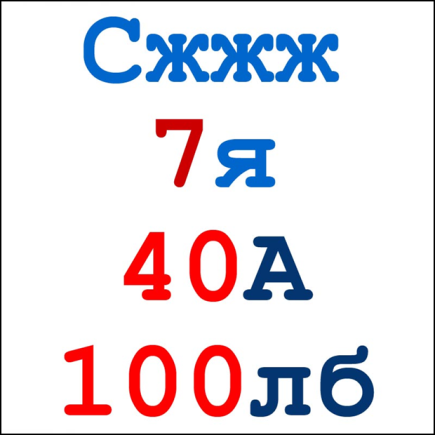 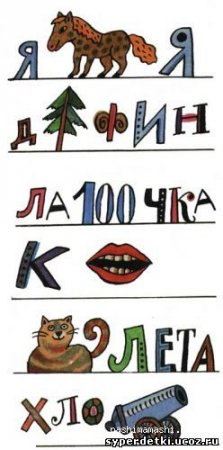 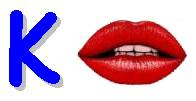 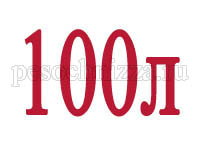 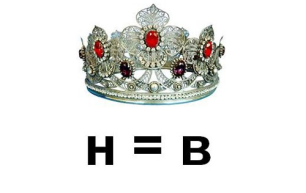 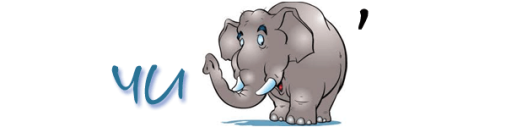 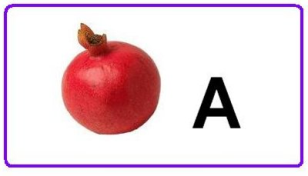 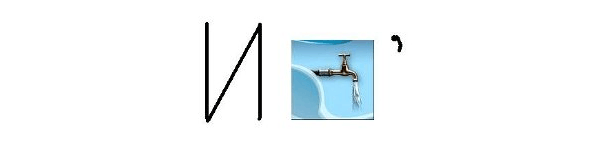 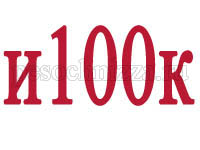 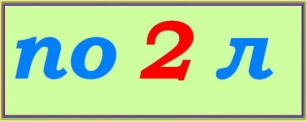 КонецРефлексия и подсчёт балловПары для состязаний:Овсепян Аревик – Жилин МаксимКирютин Даниил – Востриков КириллНепша Таисия – Шастов СтепанАлексеева Мария – Сидорова ЕленаРоманов Иван – Лысодед АртёмСтёпина Татьяна – Юмшанов ВиталийКалабин Александр – Комаров ДаниилЗамилова Анастасия – Алигулиева СевинджСложные ребусыСложные ребусыМагические   квадраты                 Отгадывай   этотМагические   квадраты                             Отгадывай   этотАнаграммыЯМКА -                 ШРАМ -                КУЛАК -               КРУЧА -                КАМЫШ -             АнаграммыБРАК – ПИЛА - СКАЛА - АТЛАС - НАСОС – Имя спряталось в словахПЕРЕЛИВАНИЕ              АВТОМАТ                          ЖИРАФ                               СТОЛЯР                              ЕЖЕВИКА                         Имя спряталось в словах  ПЕРЕГОРОДКА  ПОМАРКА  КОЛЯСКА  ПОЛЯНА  КАСТРЮЛЯПростые ребусыПростые ребусыКаким животным подходят такие имена:Со Мной Сумка                                         Длинношей                                               Горжусь Хвостом  Панцирка                                                  Хобот                                                         Задира Летит Пух                                   За Щекою Всё Храню                             Доктор Стук                                            На Одной Стою                                        С Щупальцами Я                                     Каким животным подходят такие имена: Гавгавчик Кусач - Пискун Двугорбик На Мне Седло Новости На Хвосте Не Считай Ноги Собьёшься Колючка Дай Орешка Медленка ТолстопузМне эхо раскрывает секретыКто забрался под диван?Эхо мне в ответ … Не боится кто мороза?Эхо отвечает … Кто съел плитку шоколада?Эхо с укоризной … Кто гуляет до рассвета?Эхо мне ответит … Кто глядит из – за сарая?Знает эхо: это … Мне эхо раскрывает секретыКто потерял сандалик?Промолвит эхо … Назови мне кавалера.Эхо прокричит … На скамейке мальчик Толя.В шашки с ним играет … Познакомьтесь – это Ваня,А за ним плетётся … Всех смелей, конечно, Вася.Дружит с ним сластёна … Объяснишь слово, не называя его:насекомые                    птицы                             земноводные              лес                                   сказка                             Объяснишь слово, не называя его:    пресмыкающиеся    паукообразные    звери    дельфин     математикаРезультаты состязанийФ. И.Текущие результатыИтоговые результатыМестаОвсепян АревикЖилин МаксимКирютин даниилВостриков КириллНепша ТаисияШастов СтепанАлексеева МарияСидорова ЕленаРоманов ИванЛысодед АртёмСтёпина ТатьянаЮмшанов ВиталийКалабин АлександрКомаров ДаниилЗамилова АнастасияАлигулиева Севинлж